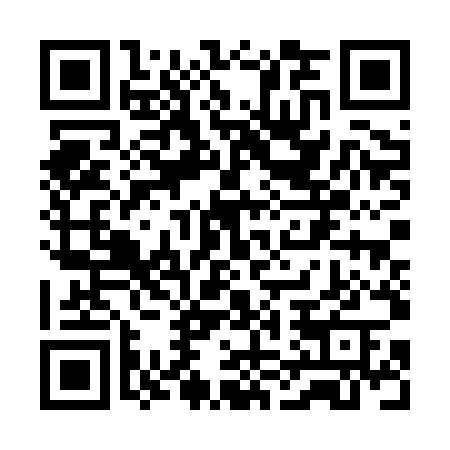 Ramadan times for Biliuniskiai, LithuaniaMon 11 Mar 2024 - Wed 10 Apr 2024High Latitude Method: Angle Based RulePrayer Calculation Method: Muslim World LeagueAsar Calculation Method: HanafiPrayer times provided by https://www.salahtimes.comDateDayFajrSuhurSunriseDhuhrAsrIftarMaghribIsha11Mon4:494:496:5412:394:236:256:258:2312Tue4:464:466:5112:384:256:276:278:2513Wed4:434:436:4912:384:276:296:298:2714Thu4:404:406:4612:384:286:316:318:3015Fri4:374:376:4312:384:306:336:338:3216Sat4:344:346:4112:374:326:356:358:3417Sun4:314:316:3812:374:336:376:378:3718Mon4:284:286:3512:374:356:396:398:3919Tue4:254:256:3312:374:376:416:418:4220Wed4:224:226:3012:364:386:436:438:4421Thu4:194:196:2812:364:406:456:458:4722Fri4:154:156:2512:364:426:486:488:4923Sat4:124:126:2212:354:436:506:508:5224Sun4:094:096:2012:354:456:526:528:5425Mon4:064:066:1712:354:466:546:548:5726Tue4:024:026:1412:344:486:566:568:5927Wed3:593:596:1212:344:506:586:589:0228Thu3:563:566:0912:344:517:007:009:0529Fri3:523:526:0612:344:537:027:029:0830Sat3:493:496:0412:334:547:047:049:1031Sun4:454:457:011:335:568:068:0610:131Mon4:424:426:581:335:578:088:0810:162Tue4:384:386:561:325:598:108:1010:193Wed4:354:356:531:326:008:128:1210:224Thu4:314:316:511:326:028:148:1410:255Fri4:274:276:481:316:038:168:1610:286Sat4:244:246:451:316:058:188:1810:317Sun4:204:206:431:316:068:208:2010:348Mon4:164:166:401:316:088:228:2210:379Tue4:124:126:371:306:098:248:2410:4010Wed4:084:086:351:306:118:268:2610:43